                                                    ΠΡΟΣΚΛΗΣΗ ΕΚΔΗΛΩΣΗΣ ΕΝΔΙΑΦΕΡΟΝΤΟΣ              			     (Υ   Π  Ο  Δ  Ε  Ι  Γ  Μ  Α)• Με κάθε προσφορά να κατατίθεται από το ταξιδιωτικό γραφείο απαραιτήτως και Υπεύθυνη Δήλωση, ότι διαθέτει ειδικό σήμα λειτουργίας, το οποίο
βρίσκεται σε ισχύ.• Οι προσφορές πρέπει να κατατίθενται   κ λ ε ι σ τ έ ς   στο σχολείο: α) Κλειστές σε έντυπη μορφή στο σχολείο (όχι με email ή fax)  ήβ) Κλειστές σε έντυπη μορφή ή με e-mail (κλειστές, με κωδικό) στο σχολείο                                                                                                      Ο αναπληρωτής Διευθυντής του σχολείου                                                                                                            ΛΑΜΠΡΟΣ  ΛΥΓΕΡΟΣ(Προς τους Διευθυντές/Διευθύντριες των σχολείων ): Παρακαλούμε:1. Να επιλέγετε τον ένα εκ των δύο τρόπων υποβολής των κλειστών προσφορών στο σχολείο. 2. Να μη ξεχνάτε να ελέγχετε την ανάρτηση και προβολή της προκήρυξής σας στην ιστοσελίδα της Δ.Δ.Ε. Β’ Αθήνας (στο σύνδεσμο «ΠΡΟΒΟΛΗ ΠΡΟΚΗΡΥΞΕΩΝ»).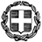 ΕΛΛΗΝΙΚΗ ΔΗΜΟΚΡΑΤΙΑΥΠΟΥΡΓΕΙΟ  ΠΑΙΔΕΙΑΣ ΚΑΙ ΘΡΗΣΚΕΥΜΑΤΩΝ- - - - -ΠΕΡΙΦΕΡΕΙΑΚΗ Δ/ΝΣΗ Π.Ε. ΚΑΙ Δ.Ε. ΑΤΤΙΚΗΣΔΙΕΥΘΥΝΣΗ ΔΕΥΤΕΡΟΒΑΘΜΙΑΣ ΕΚΠΑΙΔΕΥΣΗΣΒ΄ ΑΘΗΝΑΣ 3ο ΓΥΜΝΑΣΙΟ ΑΓΙΑΣ ΠΑΡΑΣΚΕΥΗΣΗμερομηνία: 12-1-2023Αρ. Πρ. 27ΠΡΟΣ:  Τουριστικά Γραφεία(μέσω ιστοσελίδας Δ.Δ.Ε. Β΄ Αθήνας)1ΣΧΟΛΕΙΟ3Ο ΓΥΜΝ ΑΓ. ΠΑΡΑΣΚΕΥΗΣ  ΑΘΗΝΩΝ2ΠΡΟΟΡΙΣΜΟΣ/ΟΙ-ΗΜΕΡΟΜΗΝΙΑ ΑΝΑΧΩΡΗΣΗΣ ΚΑΙ ΕΠΙΣΤΡΟΦΗΣΠΡΟΟΡΙΣΜΟΣ: ΜΥΤΙΛΗΝΗ ΛΕΣΒΟΥ ΗΜΕΡΟΜΗΝΙΕΣ: ΠΕΙΡΑΙΑΣ –ΜΥΤΙΛΗΝΗ 4/4/23ΜΥΤΙΛΗΝΗ – ΠΕΙΡΑΙΑΣ  8/4/23(Αποκλειστικά βραδινά δρομολόγια)ΚΟΙΝΕΣ ΗΜΕΡΟΜΗΝΙΕΣ ΚΑΙ ΠΡΟΟΡΙΣΜΟΣ 2 ΠΡΟΓΡΑΜΜΑΤΩΝ: «ΑΠΟΛΙΘΩΜΕΝΑ» «ΜΥΡΤΙΣ»3ΠΡΟΒΛΕΠΟΜΕΝΟΣ ΑΡΙΘΜΟΣ ΣΥΜΜΕΤΕΧΟΝΤΩΝ(ΜΑΘΗΤΕΣ-ΚΑΘΗΓΗΤΕΣ)60 (30+30)  ΜΑΘΗΤΕΣ (ΔΥΟ ΠΡΟΓΡΑΜΜΑΤΑ)  6   (3+3)    ΕΚΠΑΙΔΕΥΤΙΚΟΙ (ΔΥΟ ΠΡΟΓΡΑΜΜΑΤΑ)4ΜΕΤΑΦΟΡΙΚΟ ΜΕΣΟ/Α-ΠΡΟΣΘΕΤΕΣ ΠΡΟΔΙΑΓΡΑΦΕΣΠΛΟΙΟ ΠΕΙΡΑΙΑΣ-ΜΥΤΙΛΗΝΗ με ΚΑΜΠΙΝΕΣ              ΜΥΤΙΛΗΝΗ-ΠΕΙΡΑΙΑΣ με ΚΑΜΠΙΝΕΣ(Αποκλειστικά βραδινά δρομολόγια)Και ΤΟΥΡΙΣΤΙΚΟ ΛΕΩΦΟΡΕΙΟ μόνο στην ΛΕΣΒΟ για  ΟΛΕΣ ΤΙΣ  ΜΕΤΑΚΙΝΗΣΕΙΣ που θα χρειαστούν5ΚΑΤΗΓΟΡΙΑ ΚΑΤΑΛΥΜΑΤΟΣ-ΠΡΟΣΘΕΤΕΣ ΠΡΟΔΙΑΓΡΑΦΕΣ(ΜΟΝΟΚΛΙΝΑ/ΔΙΚΛΙΝΑ/ΤΡΙΚΛΙΝΑ-ΠΡΩΙΝΟ Ή ΗΜΙΔΙΑΤΡΟΦΗ) ΔΙΑΜΟΝΗ ΣΤΗΝ ΜΥΤΙΛΗΝΗ σε ΞΕΝΟΔΟΧΕΙΟ από 3*-5*Σε ΜΕΓΙΣΤΗ ΑΠΟΣΤΑΣΗ 10Km ΑΠΟ ΤΟ ΚΕΝΤΡΟ ΤΗΣ ΠΟΛΗΣΠΡΩΙΝΟ και ΒΡΑΔΙΝΟ εντός του ξενοδοχείουΤΡΙΚΛΙΝΑ ΜΑΘΗΤΩΝ/ΤΡΙΩΝ και ΜΟΝΟΚΛΙΝΑ ΕΚΠ/ΚΩΝ6ΛΟΙΠΕΣ ΥΠΗΡΕΣΙΕΣ (ΠΡΟΓΡΑΜΜΑ, ΠΑΡΑΚΟΛΟΥΘΗΣΗ ΕΚΔΗΛΩΣΕΩΝ, ΕΠΙΣΚΕΨΗ ΧΩΡΩΝ, ΓΕΥΜΑΤΑ κ.τ.λ.))ΕΠΙΣΚΕΨΗ στους ΠΑΡΑΚΑΤΩ ΠΡΟΟΡΙΣΜΟΥΣ-4/4 1η ΗΜΕΡΑ (ΜΥΤΙΛΗΝΗ)-Πανεπιστήμιο ΑΙΓΑΙΟΥ-Μουσείο Θεόφιλου-Πειραματικό Λύκειο (Βιβλιοθήκη)-5/4 2η ΗΜΕΡΑ (ΓΕΡΑ-ΚΑΛΛΟΝΗ-ΣΙΓΡΙ)-Καλλονή (Υγροβιότοπος)-Απολιθωμένο Δάσος (Μουσείο Φυσ. Ιστορίας  Σιγρίου)-Εδέμ Μπέη-6/4 3η ΗΜΕΡΑ (ΑΓΙΑΣΟΣ-ΑΓΙΑ ΠΑΡΑΣΚΕΥΗ-ΜΑΝΤΑΜΑΔΟΣ-ΣΥΚΑΜΙΑ-                                 ΠΕΤΡΑ- ΜΟΛΥΒΟΣ)-ΚΠΕ Ευεργέτουλα και Αγιάσος-Αγία Παρασκευή (Μουσείο Ελαιουργίας)-Μανταμάδος-Συκαμιά-Πέτρα- Μόλυβος-7/4 4η ΗΜΕΡΑ (ΓΕΡΑ-ΠΛΩΜΑΡΙ)-Παπάδος (Μουσείο Βρανά)-Μουσείο Ούζου-Ποτοποιίες (Βαρβαγιάννη-Ισιδώρου Αρβανίτου)-Μουσείο Σαπωνοποιίας (Πλωμάρι)7ΥΠΟΧΡΕΩΤΙΚΗ ΑΣΦΑΛΙΣΗ ΕΠΑΓΓΕΛΜΑΤΙΚΗΣ ΑΣΤΙΚΗΣ ΕΥΘΥΝΗΣ ΔΙΟΡΓΑΝΩΤΗΝΑΙΝΑΙ/ΟΧΙ8ΠΡΟΣΘΕΤΗ ΠΡΟΑΙΡΕΤΙΚΗ ΑΣΦΑΛΙΣΗ ΚΑΛΥΨΗΣΕΞΟΔΩΝ ΣΕ ΠΕΡΙΠΤΩΣΗ ΑΤΥΧΗΜΑΤΟΣ  Ή ΑΣΘΕΝΕΙΑΣ (ΤΑΞΙΔΙΩΤΙΚΗ ΑΣΦΑΛΙΣΗ)ΝΑΙΝΑΙ/ΟΧΙ9ΤΕΛΙΚΗ ΣΥΝΟΛΙΚΗ ΤΙΜΗ ΟΡΓΑΝΩΜΕΝΟΥ ΤΑΞΙΔΙΟΥ(ΣΥΜΠΕΡΙΛΑΜΒΑΝΟΜΕΝΟΥ  Φ.Π.Α.)ΝΑΙΝΑΙ10ΕΠΙΒΑΡΥΝΣΗ ΑΝΑ ΜΑΘΗΤΗ (ΣΥΜΠΕΡΙΛΑΜΒΑΝΟΜΕΝΟΥ Φ.Π.Α.)ΝΑΙΝΑΙ11ΚΑΤΑΛΗΚΤΙΚΗ ΗΜΕΡΟΜΗΝΙΑ ΚΑΙ ΩΡΑ ΥΠΟΒΟΛΗΣ ΠΡΟΣΦΟΡΑΣ                                                20/1/2023     12:30ΗΜΕΡ/ΝΙΑ: ……./……/……..       ΩΡΑ: …………….12ΗΜΕΡΟΜΗΝΙΑ ΚΑΙ ΩΡΑ ΑΝΟΙΓΜΑΤΟΣ ΠΡΟΣΦΟΡΩΝ                                                20/1/2023     13:15ΗΜΕΡ/ΝΙΑ: ……./……/……..       ΩΡΑ: …………….